№ _________от __25.03.2016______на № __01-11/478_ от _24.03.2016г._ЗаместителюМинистра юстицииРеспублики ТатарстанМ.М. ИбятовуУважаемый Мухаррям Мансурович!Направляем Вам отчетные данные о проведении антикоррупционной экспертизы муниципальных нормативных правовых актов и их проектов за I квартал 2016 года по Высокогорскому муниципальному району.Приложение:- отчет за 1 квартал на 22 л. в 1 экз.Р.Г. КалимуллинАрхипов В.Д.Тел. 8(84365)2-30-85                    Форма отчетных данных о проведенииорганами местного самоуправления Высокогорского муниципального районаантикоррупционной экспертизы проектов муниципальныхнормативных правовых актов (далее - МНПА) в первом квартале 2016г.Форма отчетных данных о проведенииорганами местного самоуправления Высокогорского муниципального района антикоррупционной экспертизы муниципальныхнормативных правовых актов (далее - МНПА) в первом квартале 2016 года               Информация о МНПА, в отношении которых проведена независимая антикоррупционная экспертизав первом квартале 2016 года Информация о МНПА, в отношении которых внесены акты прокурорского реагирования в первом квартале 2016 годаНачальник юридического отдела СоветаВысокогорского муниципального района                                                В.Д.АрхиповТАТАРСТАН РЕСПУБЛИКАСЫБИЕКТАУ МУНИЦИПАЛЬ РАЙОНЫ БАШЛЫГЫ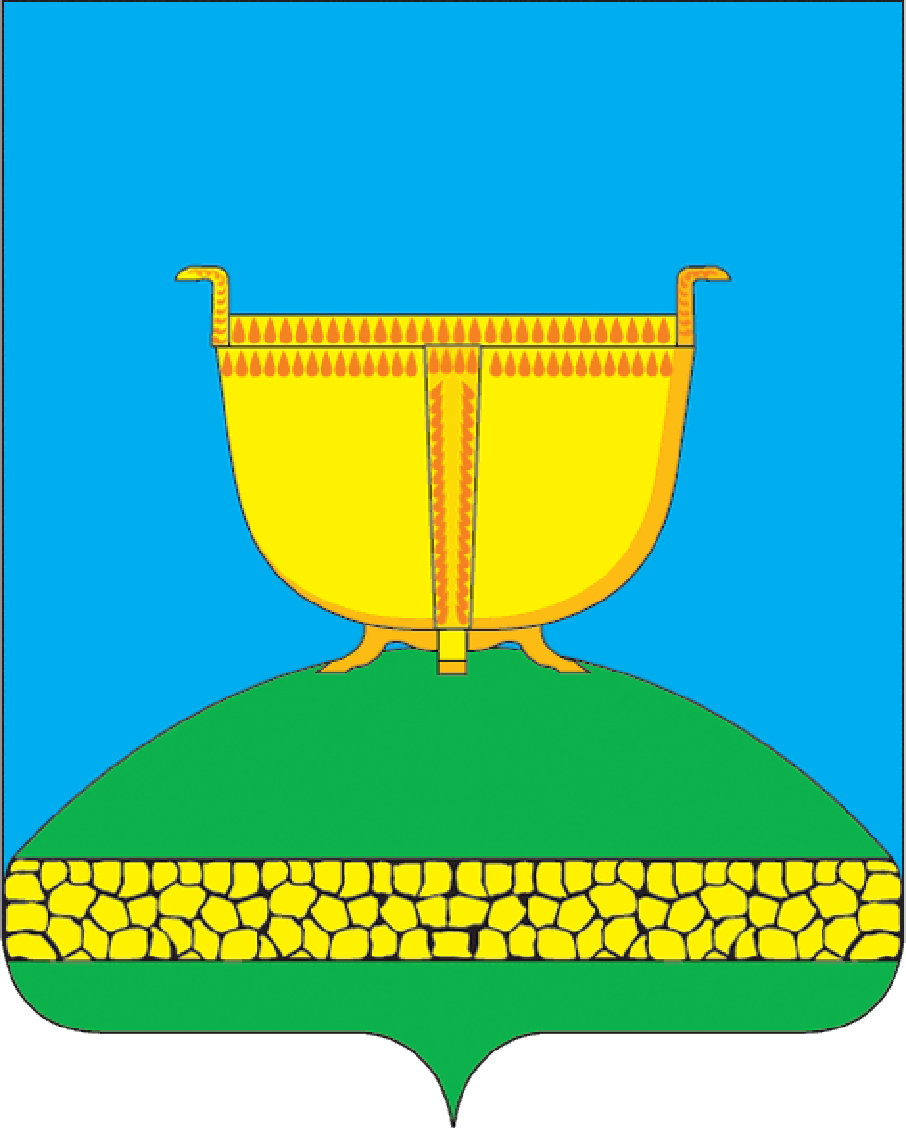 422700, ТР Биектау районы,Биектау т/ю станциясе поселогы,Кооперативная ур., 5Тел. +7 (84365) 2-30-60, факс 2-30-86e-mail: biektau@tatar.ruГЛАВА ВЫСОКОГОРСКОГОМУНИЦИПАЛЬНОГО РАЙОНАРЕСПУБЛИКА ТАТАРСТАН422700, Высокогорский район РТ,поселок ж/д станция Высокая Гора,ул. Кооперативная, 5Тел. +7 (84365) 2-30-60, факс 2-30-86e-mail: biektau@tatar.ruОбщее количество проектов МНПАа) совета МО;б) главы МО;в) исполнительного комитета МООбщее количество проектов МНПАа) совета МО;б) главы МО;в) исполнительного комитета МООбщее количество проектов МНПАа) совета МО;б) главы МО;в) исполнительного комитета МОКоличество коррупциогенных факторов, выявленных в проектах нормативных правовых актахКоличество исключенных коррупциогенных факторовПодготовленных в отчетный периодПрошедших антикоррупционную экспертизуСодержащих коррупциоген-ные факторыКоличество коррупциогенных факторов, выявленных в проектах нормативных правовых актахКоличество исключенных коррупциогенных факторовСельское/ городское поселениеа)50б)26в)22а)50б)26в)22а)0б)0в)0а)0б)0в)0а)0б)0в)0ИТОГО:   98   98   000Муниципальный район/ городской округа)4б)4в)2а)4б)4в)2а)0б)0в)0а)0б)0в)0а)0б)0в)0ИТОГО:   10   10   000Общее количество МНПАа) совета МО;б) главы МО;в) исполнительного комитета МООбщее количество МНПАа) совета МО;б) главы МО;в) исполнительного комитета МООбщее количество МНПАа) совета МО;б) главы МО;в) исполнительного комитета МОКоличество коррупциогенных факторов, выявленных в МНПАКоличество исключеннных коррупциогенных факторовКоличество принятых МНПА за отчетный период, в отношении которых на стадии проектов не проводилась антикоррупционная экспертизаКоличество МНПА, ранее принятых и действующих в настоящее время, в отношении которых проведена антикоррупционная экспертизаПринятых в отчетный периодПрошедших антикоррупционную экспертизуСодержащих коррупциогенные факторыКоличество коррупциогенных факторов, выявленных в МНПАКоличество исключеннных коррупциогенных факторовКоличество принятых МНПА за отчетный период, в отношении которых на стадии проектов не проводилась антикоррупционная экспертизаКоличество МНПА, ранее принятых и действующих в настоящее время, в отношении которых проведена антикоррупционная экспертизаСельское/ городское поселениеа)0б)0в)0а)0б)0в)0а)0б)0в)0а)0б)0в)0а)0б)0в)0а)0б)0в)0а)0б)0в)0ИТОГО:   0   000000Муниципальный район/ городской округа)4б)4в)2а)4б)4в)2а)0б)0в)0а)0б)0в)0а)0б)0в)0а)0б)0в)0а)0б)0в)0ИТОГО:   10   1000000Количество проектов МНПА, на которые вынесены заключения независимой антикоррупционной экспертизы Количество проектов МНПА, в которые внесены изменения в связи с представлением заключений по результатам независимой антикоррупционной экспертизы Количество МНПА, на которые вынесены заключения независимой антикоррупционной экспертизыКоличество МНПА, в которые внесены изменения в связи с представлением заключений по результатам независимой антикоррупционной экспертизы Количество МНПА признанных утратившими силу в связи с представлением заключений по результатам независимой антикоррупционной экспертизы00000Количество рассмотренных органами местного самоуправления актов прокурорского реагированияКоличество МНПА, в которые внесены изменения по результатам рассмотрения актов прокурорского реагированияКоличество МНПА, признанных утратившими силу по результатам рассмотрения актов прокурорского реагирования 000№ п/п№, дата и статус актаНаименование нормативного правового акта (проекта нормативного правового акта)Наличие коррупциогенных факторов (выявлено не выявлено)Информация об устранении коррупциогенных факторах(устранены/ не устранены)1.31.12.2015Проект Постановления Главы Высокогорского муниципального районаО мерах по реализации законодательства, регулирующего вопросы организации и ведения регистра муниципальных нормативных правовых актов Республики ТатарстанНе выявлено2.11.01.2016Решение Совета Высокогорского муниципального района № 31 от 28.12.2015г.О проведении конкурса на написание текста гимна муниципального образования «Высокогорский муниципальный район» Республики ТатарстанНе выявлено3.11.01.2016Решение Совета Высокогорского муниципального района № 34 от 28.12.2015г.О внесении изменений в Решение Совета Высокогорского муниципального района Республики Татарстан № 404 от  8 декабря 2014 года «Об утверждении Положения о представлении гражданами, претендующими на замещение должностей муниципальной службы в Высокогорском муниципальном районе, сведений о доходах, об имуществе и обязательствах имущественного характера, а также о представлении муниципальными служащими в Высокогорском муниципальном районе сведений о доходах, расходах, об имуществе и обязательствах имущественного характера»Не выявлено4.11.01.2016Решение Совета Высокогорского муниципального района № 35 от 28.12.2015г.О внесении изменений в Решение Совета Высокогорского муниципального района Республики Татарстан № 405 от  8 декабря 2014 года «Об утверждении Положения о представлении гражданами, претендующими на замещение муниципальных должностей в Высокогорском муниципальном районе сведений о доходах, об имуществе и обязательствах имущественного характера, а также о представлении лицами, замещающими муниципальные должности в Высокогорском муниципальном районе, сведений о доходах, расходах, об имуществе и обязательствах имущественного характера»Не выявлено5.11.01.2016Решение Совета Высокогорского муниципального района № 36 от 28.12.2015гОб утверждении положения о Комиссии по координации работы по противодействию коррупции в Высокогорском муниципальном районеНе выявлено6.06.02.2016Проект Постановления Исполнительного комитета Высокогорского муниципального районаО проведении антикоррупционной экспертизы нормативных правовых актов и проектов нормативных правовых актов Исполнительного комитета Высокогорского муниципального районаНе выявлено7.06.02.2016Проект Постановления Главы Высокогорского муниципального районаОб утверждении Порядка подготовки к ведению и ведения гражданской обороны в Высокогорском муниципальном районеНе выявлено8.06.02.2016Постановление Главы Высокогорского муниципального района от 27.01.2016г № 14О создании резерва материальных ресурсов для ликвидации чрезвычайных ситуаций природного и техногенного характера на территории Высокогорского муниципального районаНе выявлено9.06.02.2016Постановление Главы Высокогорского муниципального района от 03.02.2016г № 21О мерах по реализации законодательства, регулирующего вопросы организации и ведения регистра муниципальных нормативных правовых актов Республики ТатарстанНе выявлено10.11.02.2016Постановление Главы Высокогорского муниципального района от 11.02.2016г № 26Об утверждении Положения о юридическом отделе Совета Высокогорского муниципального района Республики ТатарстанНе выявлено11.26.02.2016Постановление Главы Высокогорского муниципального района от 18.02.2016г № 30Об утверждении Порядка подготовки к ведению и ведения гражданской обороны в Высокогорском муниципальном районеНе выявлено12.26.02.2016Постановление исполнительного комитета Высокогорского муниципального района от 18.02.2016 № 216«О создании Муниципального казенного учреждения «Административно-техническая инспекция Высокогорского муниципального района Республики Татарстан»Не выявлено13.21.03.2016Проект Постановления Главы Айбашского сельского поселенияОб утверждении Положения о порядке сообщения муниципальными служащими, лицами, замещающими муниципальные должности в Айбашском сельском поселении Высокогорского муниципального района о возникновении личной заинтересованности при исполнении должностных обязанностей, которая приводит или может привести к конфликту интересовНе выявлено14.21.03.2016Проект Постановления Главы Алан-Бексерского сельского поселенияОб утверждении Положения о порядке сообщения муниципальными служащими, лицами, замещающими муниципальные должности в Алан-Бексерском сельском поселении Высокогорского муниципального района о возникновении личной заинтересованности при исполнении должностных обязанностей, которая приводит или может привести к конфликту интересовНе выявлено15.21.03.2016Проект Постановления Главы Альдермышского сельского поселенияОб утверждении Положения о порядке сообщения муниципальными служащими, лицами, замещающими муниципальные должности в Альдермышском сельском поселении Высокогорского муниципального района о возникновении личной заинтересованности при исполнении должностных обязанностей, которая приводит или может привести к конфликту интересовНе выявлено16.21.03.2016Проект Постановления Главы Березкинского сельского поселенияОб утверждении Положения о порядке сообщения муниципальными служащими, лицами, замещающими муниципальные должности в Березкинском сельском поселении Высокогорского муниципального района о возникновении личной заинтересованности при исполнении должностных обязанностей, которая приводит или может привести к конфликту интересовНе выявлено17.21.03.2016Проект Постановления Главы Бирюлинского сельского поселенияОб утверждении Положения о порядке сообщения муниципальными служащими, лицами, замещающими муниципальные должности в Бирюлинском сельском поселении Высокогорского муниципального района о возникновении личной заинтересованности при исполнении должностных обязанностей, которая приводит или может привести к конфликту интересовНе выявлено18.21.03.2016Проект Постановления Главы Большебитаманского сельского поселенияОб утверждении Положения о порядке сообщения муниципальными служащими, лицами, замещающими муниципальные должности в Большебитаманском сельском поселении Высокогорского муниципального района о возникновении личной заинтересованности при исполнении должностных обязанностей, которая приводит или может привести к конфликту интересовНе выявлено19.21.03.2016Проект Постановления Главы Большековалинского сельского поселенияОб утверждении Положения о порядке сообщения муниципальными служащими, лицами, замещающими муниципальные должности в Большековалинском сельском поселении Высокогорского муниципального района о возникновении личной заинтересованности при исполнении должностных обязанностей, которая приводит или может привести к конфликту интересовНе выявлено20.21.03.2016Проект Постановления Главы Высокогорского сельского поселенияОб утверждении Положения о порядке сообщения муниципальными служащими, лицами, замещающими муниципальные должности в Высокогорском сельском поселении Высокогорского муниципального района о возникновении личной заинтересованности при исполнении должностных обязанностей, которая приводит или может привести к конфликту интересовНе выявлено21.21.03.2016Проект Постановления Главы Дачного сельского поселенияОб утверждении Положения о порядке сообщения муниципальными служащими, лицами, замещающими муниципальные должности в Дачном сельском поселении Высокогорского муниципального района о возникновении личной заинтересованности при исполнении должностных обязанностей, которая приводит или может привести к конфликту интересовНе выявлено22.21.03.2016Проект Постановления Главы Дубъязского сельского поселенияОб утверждении Положения о порядке сообщения муниципальными служащими, лицами, замещающими муниципальные должности в Дубъязском сельском поселении Высокогорского муниципального района о возникновении личной заинтересованности при исполнении должностных обязанностей, которая приводит или может привести к конфликту интересовНе выявлено23.21.03.2016Проект Постановления Главы Иске-Казанского сельского поселенияОб утверждении Положения о порядке сообщения муниципальными служащими, лицами, замещающими муниципальные должности в  Иске-Казанском сельском поселении Высокогорского муниципального района о возникновении личной заинтересованности при исполнении должностных обязанностей, которая приводит или может привести к конфликту интересовНе выявлено24.21.03.2016Проект Постановления Главы Казакларского сельского поселенияОб утверждении Положения о порядке сообщения муниципальными служащими, лицами, замещающими муниципальные должности в Казакларском сельском поселении Высокогорского муниципального района о возникновении личной заинтересованности при исполнении должностных обязанностей, которая приводит или может привести к конфликту интересовНе выявлено25.21.03.2016Проект Постановления Главы Красносельского сельского поселенияОб утверждении Положения о порядке сообщения муниципальными служащими, лицами, замещающими муниципальные должности в Красносельском сельском поселении Высокогорского муниципального района о возникновении личной заинтересованности при исполнении должностных обязанностей, которая приводит или может привести к конфликту интересовНе выявлено26.21.03.2016Проект Постановления Главы Куркачинского сельского поселенияОб утверждении Положения о порядке сообщения муниципальными служащими, лицами, замещающими муниципальные должности в Куркачинском сельском поселении Высокогорского муниципального района о возникновении личной заинтересованности при исполнении должностных обязанностей, которая приводит или может привести к конфликту интересовНе выявлено27.21.03.2016Проект Постановления Главы Мемдельского сельского поселенияОб утверждении Положения о порядке сообщения муниципальными служащими, лицами, замещающими муниципальные должности в Мемдельском сельском поселении Высокогорского муниципального района о возникновении личной заинтересованности при исполнении должностных обязанностей, которая приводит или может привести к конфликту интересовНе выявлено28.21.03.2016Проект Постановления Главы Мульминского сельского поселенияОб утверждении Положения о порядке сообщения муниципальными служащими, лицами, замещающими муниципальные должности в Мульминском сельском поселении Высокогорского муниципального района о возникновении личной заинтересованности при исполнении должностных обязанностей, которая приводит или может привести к конфликту интересовНе выявлено29.21.03.2016Проект Постановления Главы Село-Алатского сельского поселенияОб утверждении Положения о порядке сообщения муниципальными служащими, лицами, замещающими муниципальные должности в Село-Алатском сельском поселении Высокогорского муниципального района о возникновении личной заинтересованности при исполнении должностных обязанностей, которая приводит или может привести к конфликту интересовНе выявлено30.21.03.2016Проект Постановления Главы Семиозерского сельского поселенияОб утверждении Положения о порядке сообщения муниципальными служащими, лицами, замещающими муниципальные должности в Семиозерском сельском поселении Высокогорского муниципального района о возникновении личной заинтересованности при исполнении должностных обязанностей, которая приводит или может привести к конфликту интересовНе выявлено31.21.03.2016Проект Постановления Главы Суксинского сельского поселенияОб утверждении Положения о порядке сообщения муниципальными служащими, лицами, замещающими муниципальные должности в Суксинском сельском поселении Высокогорского муниципального района о возникновении личной заинтересованности при исполнении должностных обязанностей, которая приводит или может привести к конфликту интересовНе выявлено32.21.03.2016Проект Постановления Главы Ташлы-Ковалинского сельского поселенияОб утверждении Положения о порядке сообщения муниципальными служащими, лицами, замещающими муниципальные должности в Ташлы-Ковалинском сельском поселении Высокогорского муниципального района о возникновении личной заинтересованности при исполнении должностных обязанностей, которая приводит или может привести к конфликту интересовНе выявлено33.21.03.2016Проект Постановления Главы Усадского сельского поселенияОб утверждении Положения о порядке сообщения муниципальными служащими, лицами, замещающими муниципальные должности в Усадском сельском поселении Высокогорского муниципального района о возникновении личной заинтересованности при исполнении должностных обязанностей, которая приводит или может привести к конфликту интересовНе выявлено34.21.03.2016Проект Постановления Главы Чепчуговского сельского поселенияОб утверждении Положения о порядке сообщения муниципальными служащими, лицами, замещающими муниципальные должности в Чепчуговском сельском поселении Высокогорского муниципального района о возникновении личной заинтересованности при исполнении должностных обязанностей, которая приводит или может привести к конфликту интересовНе выявлено35.21.03.2016Проект Постановления Главы Чернышевского сельского поселенияОб утверждении Положения о порядке сообщения муниципальными служащими, лицами, замещающими муниципальные должности в Чернышевском сельском поселении Высокогорского муниципального района о возникновении личной заинтересованности при исполнении должностных обязанностей, которая приводит или может привести к конфликту интересовНе выявлено36.21.03.2016Проект Постановления Главы Шапшинского сельского поселенияОб утверждении Положения о порядке сообщения муниципальными служащими, лицами, замещающими муниципальные должности в Шапшинском сельском поселении Высокогорского муниципального района о возникновении личной заинтересованности при исполнении должностных обязанностей, которая приводит или может привести к конфликту интересовНе выявлено37.21.03.2016Проект Постановления Главы Ямашурминского сельского поселенияОб утверждении Положения о порядке сообщения муниципальными служащими, лицами, замещающими муниципальные должности в Ямашурминском сельском поселении Высокогорского муниципального района о возникновении личной заинтересованности при исполнении должностных обязанностей, которая приводит или может привести к конфликту интересовНе выявлено38.21.03.2016Проект Постановления Главы Чернышевского сельского поселенияО запрете отдельным категориям лиц открывать и иметь счета (вклады), хранить наличные денежные средства и ценности в иностранных банках, расположенных за пределами территории Российской Федерации, владеть и (или) пользоваться иностранными финансовыми инструментамиНе выявлено39.21.03.2016Проект Решения Совета Айбашского сельского поселенияОб утверждении Положения о представлении гражданами, претендующими на замещение муниципальных должностей в Айбашском сельском поселении Высокогорского муниципального района РТ, сведений о доходах, об имуществе и обязательствах имущественного характера, а также о представлении лицами, замещающими муниципальные должности в Айбашском сельском	поселении Высокогорского муниципального района РТ, сведений о доходах, расходах, об имуществе и обязательствах имущественного характераНе выявлено40.21.03.2016Проект Решения Главы Алан-Бексерского сельского поселенияОб утверждении Положения о представлении гражданами, претендующими на замещение муниципальных должностей в Алан-Бексерском сельском поселении Высокогорского муниципального района РТ, сведений о доходах, об имуществе и обязательствах имущественного характера, а также о представлении лицами, замещающими муниципальные должности в Алан-Бексерском сельском	поселении Высокогорского муниципального района РТ, сведений о доходах, расходах, об имуществе и обязательствах имущественного характераНе выявлено41.21.03.2016Проект Решения Совета Альдермышского сельского поселенияОб утверждении Положения о представлении гражданами, претендующими на замещение муниципальных должностей в Альдермышском сельском поселении Высокогорского муниципального района РТ, сведений о доходах, об имуществе и обязательствах имущественного характера, а также о представлении лицами, замещающими муниципальные должности в Альдермышском сельском поселении Высокогорского муниципального района РТ, сведений о доходах, расходах, об имуществе и обязательствах имущественного характераНе выявлено42.21.03.2016Проект Решения Совета Березкинского сельского поселенияОб утверждении Положения о представлении гражданами, претендующими на замещение муниципальных должностей в Березкинском сельском поселении Высокогорского муниципального района РТ, сведений о доходах, об имуществе и обязательствах имущественного характера, а также о представлении лицами, замещающими муниципальные должности в Березкинском сельском поселении Высокогорского муниципального района РТ, сведений о доходах, расходах, об имуществе и обязательствах имущественного характераНе выявлено43.21.03.2016Проект Решения Совета Бирюлинского сельского поселенияОб утверждении Положения о представлении гражданами, претендующими на замещение муниципальных должностей в Бирюлинском сельском поселении Высокогорского муниципального района РТ, сведений о доходах, об имуществе и обязательствах имущественного характера, а также о представлении лицами, замещающими муниципальные должности в Бирюлинском сельском поселении Высокогорского муниципального района РТ, сведений о доходах, расходах, об имуществе и обязательствах имущественного характераНе выявлено44.21.03.2016Проект Решения Совета Большебитаманского сельского поселенияОб утверждении Положения о представлении гражданами, претендующими на замещение муниципальных должностей в Большебитаманском сельском поселении Высокогорского муниципального района РТ, сведений о доходах, об имуществе и обязательствах имущественного характера, а также о представлении лицами, замещающими муниципальные должности в Большебитаманском сельском	поселении Высокогорского муниципального района РТ, сведений о доходах, расходах, об имуществе и обязательствах имущественного характераНе выявлено45.21.03.2016Проект Решения Совета Большековалинского сельского поселенияОб утверждении Положения о представлении гражданами, претендующими на замещение муниципальных должностей в Большековалинском сельском поселении Высокогорского муниципального района РТ, сведений о доходах, об имуществе и обязательствах имущественного характера, а также о представлении лицами, замещающими муниципальные должности в  Большековалинском  сельском поселении Высокогорского муниципального района РТ, сведений о доходах, расходах, об имуществе и обязательствах имущественного характераНе выявлено46.21.03.2016Проект Решения Совета Высокогорского сельского поселенияОб утверждении Положения о представлении гражданами, претендующими на замещение муниципальных должностей в	 Высокогорском сельском поселении Высокогорского муниципального района РТ, сведений о доходах, об имуществе и обязательствах имущественного характера, а также о представлении лицами, замещающими муниципальные должности в Высокогорском сельском поселении Высокогорского муниципального района РТ, сведений о доходах, расходах, об имуществе и обязательствах имущественного характераНе выявлено47.21.03.2016Проект Решения Совета Дачного сельского поселенияОб утверждении Положения о представлении гражданами, претендующими на замещение муниципальных должностей в Дачном сельском поселении Высокогорского муниципального района РТ, сведений о доходах, об имуществе и обязательствах имущественного характера, а также о представлении лицами, замещающими муниципальные должности в Дачном сельском поселении Высокогорского муниципального района РТ, сведений о доходах, расходах, об имуществе и обязательствах имущественного характераНе выявлено48.21.03.2016Проект Решения Совета Дубъязского сельского поселенияОб утверждении Положения о представлении гражданами, претендующими на замещение муниципальных должностей в Дубъязском  сельском поселении Высокогорского муниципального района РТ, сведений о доходах, об имуществе и обязательствах имущественного характера, а также о представлении лицами, замещающими муниципальные должности в  Дубъязском сельском поселении Высокогорского муниципального района РТ, сведений о доходах, расходах, об имуществе и обязательствах имущественного характераНе выявлено49.21.03.2016Проект Решения Совета Иске-Казанского сельского поселенияОб утверждении Положения о представлении гражданами, претендующими на замещение муниципальных должностей в Иске-Казанском сельском поселении Высокогорского муниципального района РТ, сведений о доходах, об имуществе и обязательствах имущественного характера, а также о представлении лицами, замещающими муниципальные должности в Иске-Казанском сельском	поселении Высокогорского муниципального района РТ, сведений о доходах, расходах, об имуществе и обязательствах имущественного характераНе выявлено50.21.03.2016Проект Решения Совета Казакларского сельского поселенияОб утверждении Положения о представлении гражданами, претендующими на замещение муниципальных должностей	в Казакларском сельском поселении Высокогорского муниципального района РТ, сведений о доходах, об имуществе и обязательствах имущественного характера, а также о представлении лицами, замещающими муниципальные должности в Казакларском сельском поселении Высокогорского муниципального района РТ, сведений о доходах, расходах, об имуществе и обязательствах имущественного характераНе выявлено51.21.03.2016Проект Решения Совета Красносельского сельского поселенияОб утверждении Положения о представлении гражданами, претендующими на замещение муниципальных должностей	в Красносельском сельском поселении Высокогорского муниципального района РТ, сведений о доходах, об имуществе и обязательствах имущественного характера, а также о представлении лицами, замещающими муниципальные должности в Красносельском сельском поселении Высокогорского муниципального района РТ, сведений о доходах, расходах, об имуществе и обязательствах имущественного характераНе выявлено52.21.03.2016Проект Решения Совета Куркачинского сельского поселенияОб утверждении Положения о представлении гражданами, претендующими на замещение муниципальных	 должностей	в Куркачинском сельском поселении Высокогорского муниципального района РТ, сведений о доходах, об имуществе и обязательствах имущественного характера, а также о представлении лицами, замещающими муниципальные должности в Куркачинском сельском поселении Высокогорского муниципального района РТ, сведений о доходах, расходах, об имуществе и обязательствах имущественного характераНе выявлено53.21.03.2016Проект Решения Совета Мемдельского сельского поселенияОб утверждении Положения о представлении гражданами, претендующими на замещение муниципальных	 должностей	в Мемдельском сельском поселении Высокогорского муниципального района РТ, сведений о доходах, об имуществе и обязательствах имущественного характера, а также о представлении лицами, замещающими муниципальные должности в Мемдельском сельском поселении Высокогорского муниципального района РТ, сведений о доходах, расходах, об имуществе и обязательствах имущественного характераНе выявлено54.21.03.2016Проект Решения Совета Мульминского сельского поселенияОб утверждении Положения о представлении гражданами, претендующими на замещение муниципальных	 должностей	в Мульминском сельском поселении Высокогорского муниципального района РТ, сведений о доходах, об имуществе и обязательствах имущественного характера, а также о представлении лицами, замещающими муниципальные должности в Мульминском сельском поселении Высокогорского муниципального района РТ, сведений о доходах, расходах, об имуществе и обязательствах имущественного характераНе выявлено55.21.03.2016Проект Решения Совета Село-Алатского сельского поселенияОб утверждении Положения о представлении гражданами, претендующими на замещение муниципальных	 должностей	в Село-Алатском сельском поселении Высокогорского муниципального района РТ, сведений о доходах, об имуществе и обязательствах имущественного характера, а также о представлении лицами, замещающими муниципальные должности в Село-Алатском сельском поселении Высокогорского муниципального района РТ, сведений о доходах, расходах, об имуществе и обязательствах имущественного характераНе выявлено56.21.03.2016Проект Решения Совета Семиозерского сельского поселенияОб утверждении Положения о представлении гражданами, претендующими на замещение муниципальных должностей	в Семиозерском сельском поселении Высокогорского муниципального района РТ, сведений о доходах, об имуществе и обязательствах имущественного характера, а также о представлении лицами, замещающими муниципальные должности в  Семиозерском сельском поселении Высокогорского муниципального района РТ, сведений о доходах, расходах, об имуществе и обязательствах имущественного характераНе выявлено57.21.03.2016Проект Решения Совета Cуксинского сельского поселенияОб утверждении Положения о представлении гражданами, претендующими на замещение муниципальных	 должностей	в Cуксинском сельском поселении Высокогорского муниципального района РТ, сведений о доходах, об имуществе и обязательствах имущественного характера, а также о представлении лицами, замещающими муниципальные должности в Cуксинском сельском поселении Высокогорского муниципального района РТ, сведений о доходах, расходах, об имуществе и обязательствах имущественного характераНе выявлено58.21.03.2016Проект Решения Совета Ташлы-Ковалинского сельского поселенияОб утверждении Положения о представлении гражданами, претендующими на замещение муниципальных	 должностей	в Ташлы-Ковалинском сельском поселении Высокогорского муниципального района РТ, сведений о доходах, об имуществе и обязательствах имущественного характера, а также о представлении лицами, замещающими муниципальные должности в Ташлы-Ковалинском сельском поселении Высокогорского муниципального района РТ, сведений о доходах, расходах, об имуществе и обязательствах имущественного характераНе выявлено59.21.03.2016Проект Решения Совета Усадского сельского поселенияОб утверждении Положения о представлении гражданами, претендующими на замещение муниципальных	 должностей	в Усадском сельском поселении Высокогорского муниципального района РТ, сведений о доходах, об имуществе и обязательствах имущественного характера, а также о представлении лицами, замещающими муниципальные должности в Усадском сельском поселении Высокогорского муниципального района РТ, сведений о доходах, расходах, об имуществе и обязательствах имущественного характераНе выявлено60.21.03.2016Проект Решения Совета Чепчуговского сельского поселенияОб утверждении Положения о представлении гражданами, претендующими на замещение муниципальных должностей	в Чепчуговском сельском поселении Высокогорского муниципального района РТ, сведений о доходах, об имуществе и обязательствах имущественного характера, а также о представлении лицами, замещающими муниципальные должности в Чепчуговском сельском поселении Высокогорского муниципального района РТ, сведений о доходах, расходах, об имуществе и обязательствах имущественного характераНе выявлено61.21.03.2016Проект Решения Совета Чернышевского сельского поселенияОб утверждении Положения о представлении гражданами, претендующими на замещение муниципальных должностей в Чернышевском сельском поселении Высокогорского муниципального района РТ, сведений о доходах, об имуществе и обязательствах имущественного характера, а также о представлении лицами, замещающими муниципальные должности в Чернышевском сельском поселении Высокогорского муниципального района РТ, сведений о доходах, расходах, об имуществе и обязательствах имущественного характераНе выявлено62.21.03.2016Проект Решения Совета Шапшинского сельского поселенияОб утверждении Положения о представлении гражданами, претендующими на замещение муниципальных должностей в Шапшинском сельском поселении Высокогорского муниципального района РТ, сведений о доходах, об имуществе и обязательствах имущественного характера, а также о представлении лицами, замещающими муниципальные должности в Шапшинском сельском поселении Высокогорского муниципального района РТ, сведений о доходах, расходах, об имуществе и обязательствах имущественного характераНе выявлено63.21.03.2016Проект Решения Совета Ямашурминского сельского поселенияОб утверждении Положения о представлении гражданами, претендующими на замещение муниципальных должностей в Ямашурминском сельском поселении Высокогорского муниципального района РТ, сведений о доходах, об имуществе и обязательствах имущественного характера, а также о представлении лицами, замещающими муниципальные должности в Ямашурминском сельском поселении Высокогорского муниципального района РТ, сведений о доходах, расходах, об имуществе и обязательствах имущественного характераНе выявлено64.21.03.2016Проект Решения Совета Айбашского сельского поселенияОб утверждении Положения о комиссии по соблюдению требований к служебному поведению муниципальных служащих и урегулированию конфликта интересов в органах местного самоуправления муниципального образования «Айбашское сельское поселение Высокогорского муниципального района Республики Татарстан»Не выявлено65.21.03.2016Проект Решения Совета Алан-Бексерского сельского поселенияОб утверждении Положения о комиссии по соблюдению требований к служебному поведению муниципальных служащих и урегулированию конфликта интересов в органах местного самоуправления муниципального образования «Алан-Бексерское сельское поселение Высокогорского муниципального района Республики Татарстан»Не выявлено66.21.03.2016Проект Решения Совета Альдермышского сельского поселенияОб утверждении Положения о комиссии по соблюдению требований к служебному поведению муниципальных служащих и урегулированию конфликта интересов в органах местного самоуправления муниципального образования «Альдермышское сельское поселение Высокогорского муниципального района Республики Татарстан»Не выявлено67.21.03.2016Проект Решения Совета Березкинского сельского поселенияОб утверждении Положения о комиссии по соблюдению требований к служебному поведению муниципальных служащих и урегулированию конфликта интересов в органах местного самоуправления муниципального образования «Березкинское сельское поселение Высокогорского муниципального района Республики Татарстан»Не выявлено68.21.03.2016Проект Решения Совета Бирюлинского сельского поселенияОб утверждении Положения о комиссии по соблюдению требований к служебному поведению муниципальных служащих и урегулированию конфликта интересов в органах местного самоуправления муниципального образования «Бирюлинское сельское поселение Высокогорского муниципального района Республики Татарстан»Не выявлено69.21.03.2016Проект Решения Совета Большебитаманского сельского поселенияОб утверждении Положения о комиссии по соблюдению требований к служебному поведению муниципальных служащих и урегулированию конфликта интересов в органах местного самоуправления муниципального образования «Большебитаманское сельское поселение Высокогорского муниципального района Республики Татарстан»Не выявлено70.21.03.2016Проект Решения Совета Большековалинского сельского поселенияОб утверждении Положения о комиссии по соблюдению требований к служебному поведению муниципальных служащих и урегулированию конфликта интересов в органах местного самоуправления муниципального образования «Большековалинское сельское поселение Высокогорского муниципального района Республики Татарстан»Не выявлено71.21.03.2016Проект Решения Совета Высокогорского сельского поселенияОб утверждении Положения о комиссии по соблюдению требований к служебному поведению муниципальных служащих и урегулированию конфликта интересов в органах местного самоуправления муниципального образования «Высокогорское сельское поселение Высокогорского муниципального района Республики ТатарстанНе выявлено72.21.03.2016Проект Решения Совета Дачного сельского поселенияОб утверждении Положения о комиссии по соблюдению требований к служебному поведению муниципальных служащих и урегулированию конфликта интересов в органах местного самоуправления муниципального образования «Дачное сельское поселение Высокогорского муниципального района Республики ТатарстанНе выявлено73.21.03.2016Проект Решения Совета Дубъязского сельского поселенияОб утверждении Положения о комиссии по соблюдению требований к служебному поведению муниципальных служащих и урегулированию конфликта интересов в органах местного самоуправления муниципального образования «Дубъязское сельское поселение Высокогорского муниципального района Республики ТатарстанНе выявлено74.21.03.2016Проект Решения Совета Иске-Казанского сельского поселенияОб утверждении Положения о комиссии по соблюдению требований к служебному поведению муниципальных служащих и урегулированию конфликта интересов в органах местного самоуправления муниципального образования «Иске-Казанское сельское поселение Высокогорского муниципального района Республики ТатарстанНе выявлено75.21.03.2016Проект Решения Совета Казакларского сельского поселенияОб утверждении Положения о комиссии по соблюдению требований к служебному поведению муниципальных служащих и урегулированию конфликта интересов в органах местного самоуправления муниципального образования «Казакларское сельское поселение Высокогорского муниципального района Республики Татарстан»Не выявлено76.21.03.2016Проект Решения Совета Красносельского сельского поселенияОб утверждении Положения о комиссии по соблюдению требований к служебному поведению муниципальных служащих и урегулированию конфликта интересов в органах местного самоуправления муниципального образования «Красносельское сельское поселение Высокогорского муниципального района Республики Татарстан»Не выявлено77.21.03.2016Проект Решения Совета Куркачинского сельского поселенияОб утверждении Положения о комиссии по соблюдению требований к служебному поведению муниципальных служащих и урегулированию конфликта интересов в органах местного самоуправления муниципального образования «Куркачинское сельское поселение Высокогорского муниципального района Республики ТатарстанНе выявлено78.21.03.2016Проект Решения Совета Мемдельского сельского поселенияОб утверждении Положения о комиссии по соблюдению требований к служебному поведению муниципальных служащих и урегулированию конфликта интересов в органах местного самоуправления муниципального образования «Мемдельское сельское поселение Высокогорского муниципального района Республики Татарстан»Не выявлено79.21.03.2016Проект Решения Совета Мульминского сельского поселенияОб утверждении Положения о комиссии по соблюдению требований к служебному поведению муниципальных служащих и урегулированию конфликта интересов в органах местного самоуправления муниципального образования «Мульминское сельское поселение Высокогорского муниципального района Республики ТатарстанНе выявлено80.21.03.2016Проект Решения Совета Село-Алатского сельского поселенияОб утверждении Положения о комиссии по соблюдению требований к служебному поведению муниципальных служащих и урегулированию конфликта интересов в органах местного самоуправления муниципального образования «Село-Алатское сельское поселение Высокогорского муниципального района Республики ТатарстанНе выявлено81.21.03.2016Проект Решения Совета Семиозерского сельского поселенияОб утверждении Положения о комиссии по соблюдению требований к служебному поведению муниципальных служащих и урегулированию конфликта интересов в органах местного самоуправления муниципального образования «Семиозерское сельское поселение Высокогорского муниципального района Республики ТатарстанНе выявлено82.21.03.2016Проект Решения Совета Суксинкого сельского поселенияОб утверждении Положения о комиссии по соблюдению требований к служебному поведению муниципальных служащих и урегулированию конфликта интересов в органах местного самоуправления муниципального образования «Суксинское сельское поселение Высокогорского муниципального района Республики ТатарстанНе выявлено83.21.03.2016Проект Решения Совета Ташлы-Ковалинского сельского поселенияОб утверждении Положения о комиссии по соблюдению требований к служебному поведению муниципальных служащих и урегулированию конфликта интересов в органах местного самоуправления муниципального образования «Ташлы-Ковалинское сельское поселение Высокогорского муниципального района Республики ТатарстанНе выявлено84.21.03.2016Проект Решения Совета Усадского сельского поселенияОб утверждении Положения о комиссии по соблюдению требований к служебному поведению муниципальных служащих и урегулированию конфликта интересов в органах местного самоуправления муниципального образования «Усадское сельское поселение Высокогорского муниципального района Республики ТатарстанНе выявлено85.21.03.2016Проект Решения Совета Чепчуговского сельского поселенияОб утверждении Положения о комиссии по соблюдению требований к служебному поведению муниципальных служащих и урегулированию конфликта интересов в органах местного самоуправления муниципального образования «Чепчуговское сельское поселение Высокогорского муниципального района Республики ТатарстанНе выявлено86.21.03.2016Проект Решения Совета Чернышевского сельского поселенияОб утверждении Положения о комиссии по соблюдению требований к служебному поведению муниципальных служащих и урегулированию конфликта интересов в органах местного самоуправления муниципального образования «Чернышевское сельское поселение Высокогорского муниципального района Республики Татарстан»Не выявлено87.21.03.2016Проект Решения Совета Шапшинского сельского поселенияОб утверждении Положения о комиссии по соблюдению требований к служебному поведению муниципальных служащих и урегулированию конфликта интересов в органах местного самоуправления муниципального образования «Шапшинское сельское поселение Высокогорского муниципального района Республики Татарстан»Не выявлено88.21.03.2016Проект Решения Совета Ямашурминского сельского поселенияОб утверждении Положения о комиссии по соблюдению требований к служебному поведению муниципальных служащих и урегулированию конфликта интересов в органах местного самоуправления муниципального образования «Ямашурминское сельское поселение Высокогорского муниципального района Республики Татарстан»Не выявлено89.21.03.2016Проект Решения Совета Высокогорского муниципального районаОб утверждении Положения о Комиссии по соблюдению требований к служебному поведению муниципальных служащих и урегулированию конфликта интересов в органах местного самоуправления Высокогорского муниципального районаНе выявлено90.21.03.2016Проект Решения Совета Высокогорского муниципального районаОб утверждении Положения о порядке ведения реестра муниципальных служащих в Высокогорском муниципальном районе Республики ТатарстанНе выявлено91.21.03.2016Проект Решения Совета Высокогорского муниципального районаОб утверждении представлении гражданами, претендующими на замещение муниципальных должностей в Высокогорском муниципальном районе Республики Татарстан, сведений о доходах, об имуществе и обязательствах имущественного характера, а также о представлении лицами, замещающими муниципальные должности в Высокогорском муниципальном районе Республики Татарстан, сведений о доходах, расходах, об имуществе и обязательствах имущественного характераНе выявлено92.21.03.2016Проект Решения Совета Высокогорского муниципального районаОб утверждении Положения о порядке размещения сведений о доходах, расходах, об имуществе и обязательствах имущественного характера лиц, замещающих муниципальные должности, муниципальных служащих, замещающих в органах местного самоуправления муниципального образования «Высокогорский муниципальный район» должности муниципальной службы, и членов их семей на официальном сайте Высокогорского муниципального района и предоставления этих сведений средствам массовой информации для опубликованияНе выявлено93.21.03.2016Проект Постановления Главы Высокогорского муниципального районаО запрете отдельным категориям лиц открывать и иметь счета (вклады), хранить наличные денежные средства и ценности в иностранных банках, расположенных за пределами территории Российской Федерации, владеть и (или) пользоваться иностранными финансовыми инструментамиНе выявлено94.21.03.2016Проект Постановления Главы Высокогорского муниципального районаОб утверждении Положения о порядке сообщения муниципальными служащими, лицами, замещающими муниципальные должности в Высокогорском муниципальном районе Республики Татарстан о возникновении личной заинтересованности при исполнении должностных обязанностей, которая приводит или может привести к конфликту интересовНе выявлено95.22.03.2016Проект Постановления исполнительного комитета Айбашского сельского поселенияОб утверждении Положения об общественном учреждении «Добровольная пожарная дружина Айбашского сельского поселения Высокогорского муниципального района Республики Татарстан»Не выявлено96.22.03.2016Проект Постановления исполнительного комитета Алан-Бексерского сельского поселенияОб утверждении Положения об общественном учреждении «Добровольная пожарная дружина Алан-Бексерского сельского поселения Высокогорского муниципального района Республики Татарстан»Не выявлено97.22.03.2016Проект Постановления исполнительного комитета Альдермышского сельского поселенияОб утверждении Положения об общественном учреждении «Добровольная пожарная дружина Альдермышского сельского поселения Высокогорского муниципального района Республики Татарстан»Не выявлено98.22.03.2016Проект Постановления исполнительного комитета Березкинского сельского поселенияОб утверждении Положения об общественном учреждении «Добровольная пожарная дружина Березкинского сельского поселения Высокогорского муниципального района Республики Татарстан»Не выявлено99.22.03.2016Проект Постановления исполнительного комитета Бирюлинского сельского поселенияОб утверждении Положения об общественном учреждении «Добровольная пожарная дружина Бирюлинского сельского поселения Высокогорского муниципального района Республики Татарстан»Не выявлено100.22.03.2016Проект Постановления исполнительного комитета Большебитаманского сельского поселенияОб утверждении Положения об общественном учреждении «Добровольная пожарная дружина Большебитаманского сельского поселения Высокогорского муниципального района Республики Татарстан»Не выявлено101.22.03.2016Проект Постановления исполнительного комитета Большековалинского сельского поселенияОб утверждении Положения об общественном учреждении «Добровольная пожарная дружина   Большековалинского   сельского поселения Высокогорского муниципального района Республики Татарстан»Не выявлено102.22.03.2016Проект Постановления исполнительного комитета Дачного сельского поселенияОб утверждении Положения об общественном учреждении «Добровольная пожарная дружина Дачного сельского поселения Высокогорского муниципального района Республики Татарстан»Не выявлено103.22.03.2016Проект Постановления исполнительного комитета Высокогорского сельского поселенияОб утверждении Положения об общественном учреждении «Добровольная пожарная дружина    Высокогорского   сельского поселения Высокогорского муниципального района Республики Татарстан»Не выявлено104.22.03.2016Проект Постановления исполнительного комитета Дубъязского сельского поселенияОб утверждении Положения об общественном учреждении «Добровольная пожарная дружина Дубъязского сельского поселения Высокогорского муниципального района Республики Татарстан»Не выявлено105.22.03.2016Проект Постановления исполнительного комитета Иске-Казанского сельского поселенияОб утверждении Положения об общественном учреждении «Добровольная пожарная дружина Иске-Казанского сельского поселения Высокогорского муниципального района Республики Татарстан»Не выявлено106.22.03.2016Проект Постановления исполнительного комитета Красносельского сельского поселенияОб утверждении Положения об общественном учреждении «Добровольная пожарная дружина Красносельского сельского поселения Высокогорского муниципального района Республики Татарстан»Не выявлено107.22.03.2016Проект Постановления исполнительного комитета Куркачинского сельского поселенияОб утверждении Положения об общественном учреждении «Добровольная пожарная дружина Куркачинского сельского поселения Высокогорского муниципального района Республики Татарстан»Не выявлено108.22.03.2016Проект Постановления исполнительного комитета Мемдельского сельского поселенияОб утверждении Положения об общественном учреждении «Добровольная пожарная дружина Мемдельского сельского поселения Высокогорского муниципального района Республики Татарстан»Не выявлено109.22.03.2016Проект Постановления исполнительного комитета Мульминского сельского поселенияОб утверждении Положения об общественном учреждении «Добровольная пожарная дружина Мульминского сельского поселения Высокогорского муниципального района Республики Татарстан»Не выявлено110.22.03.2016Проект Постановления исполнительного комитета Село-Алатского сельского поселенияОб утверждении Положения об общественном учреждении «Добровольная пожарная дружина Село-Алатского сельского поселения Высокогорского муниципального района Республики Татарстан»Не выявлено111.22.03.2016Проект Постановления исполнительного комитета Суксинского сельского поселенияОб утверждении Положения об общественном учреждении «Добровольная пожарная дружина Суксинского сельского поселения Высокогорского муниципального района Республики Татарстан»Не выявлено112.22.03.2016Проект Постановления исполнительного комитета Ташлы-Ковалинского сельского поселенияОб утверждении Положения об общественном учреждении «Добровольная пожарная дружина Ташлы-Ковалинского сельского поселения Высокогорского муниципального района Республики Татарстан»Не выявлено113.22.03.2016Проект Постановления исполнительного комитета Усадского сельского поселенияОб утверждении Положения об общественном учреждении «Добровольная пожарная дружина Усадского сельского поселения Высокогорского муниципального района Республики Татарстан»Не выявлено114.22.03.2016Проект Постановления исполнительного комитета Чепчуговского сельского поселенияОб утверждении Положения об общественном учреждении «Добровольная пожарная дружина Чепчуговского сельского поселения Высокогорского муниципального района Республики Татарстан»Не выявлено115.22.03.2016Проект Постановления исполнительного комитета Чернышевского сельского поселенияОб утверждении Положения об общественном учреждении «Добровольная пожарная дружина Чернышевского сельского поселения Высокогорского муниципального района Республики Татарстан»Не выявлено116.22.03.2016Проект Постановления исполнительного комитета Шапшинского сельского поселенияОб утверждении Положения об общественном учреждении «Добровольная пожарная дружина Шапшинского сельского поселения Высокогорского муниципального района Республики Татарстан»Не выявлено117.22.03.2016Проект Постановления исполнительного комитета Ямашурминского сельского поселенияОб утверждении Положения об общественном учреждении «Добровольная пожарная дружина Ямашурминского сельского поселения Высокогорского муниципального района Республики Татарстан»Не выявлено118.22.03.2016Постановление исполнительного комитета Высокогорского муниципального района от 25.02.216 № 235Об утверждении административного регламента предоставления муниципальных услугНе выявлено